PONOVIMO ČEMU ŠTO SLUŽI…1. ZADATAK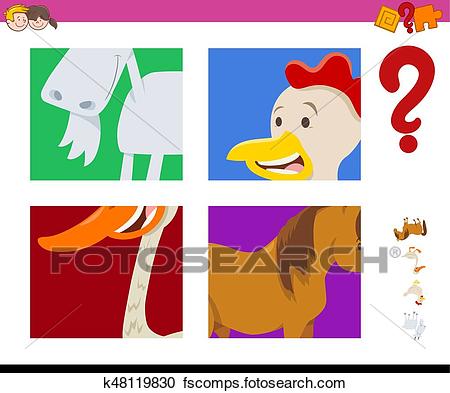 IMENUJ SLIKE PREDMETA I NJIHOVIH FUNKCIJA.(PRILOG JE DOLJE)_________________________________________________________________2. ZADATAK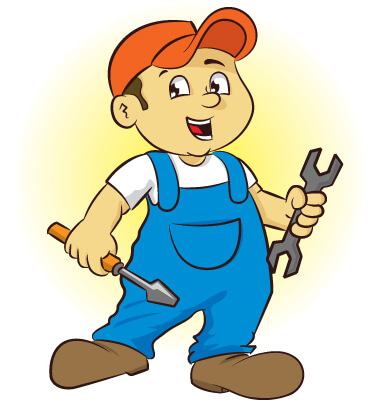 POKUŠAJ SE PRAVILNO KORISTITI NAVEDENIM PREDMETIMA U SVAKODNEVNIM SITUACIJAMA.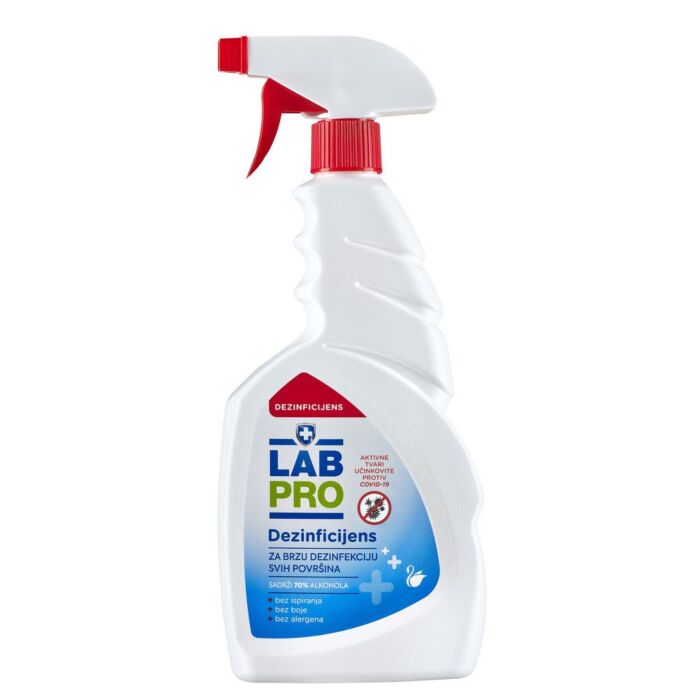 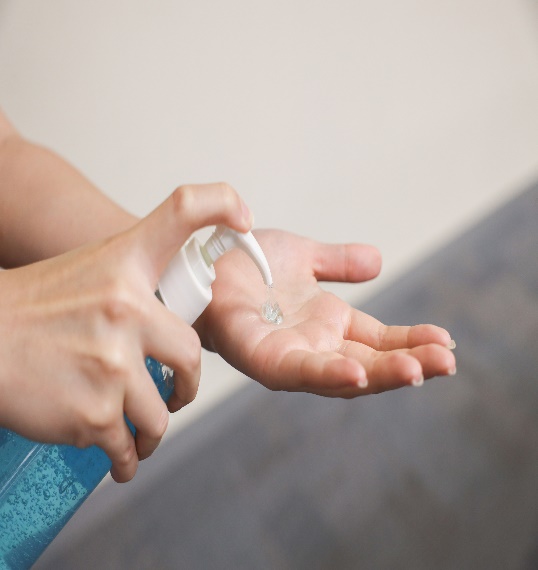              DEZINFICIJENS                                                 DEZINFEKCIJA RUKU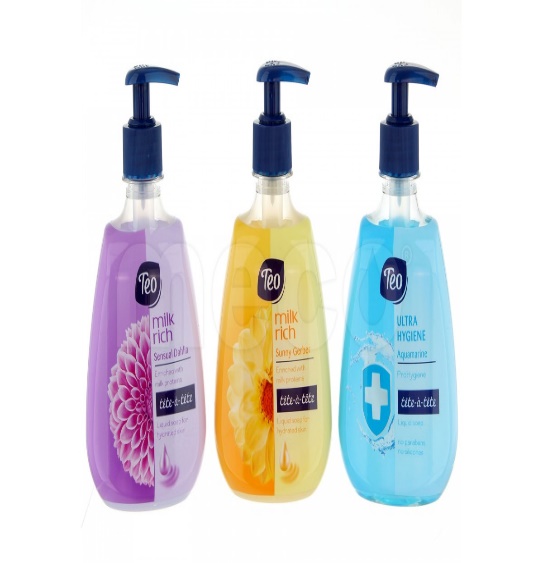 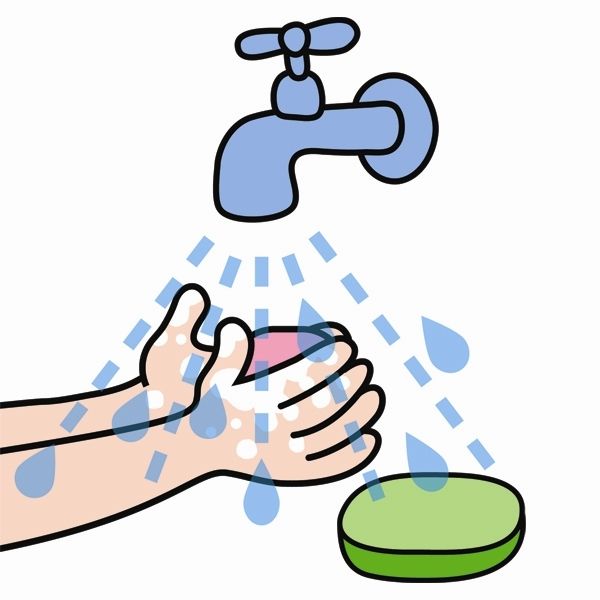                    SAPUN                                                               PRANJE RUKU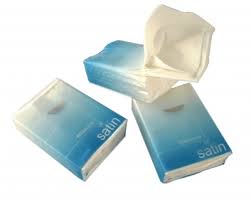 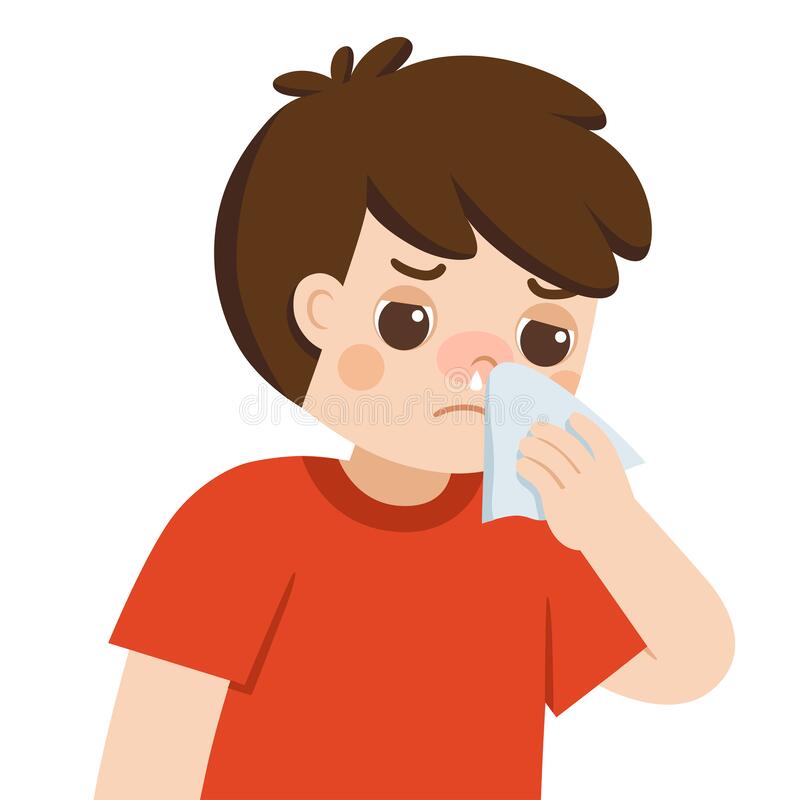                SUHE MARAMICE                                                  BRISANJE NOSA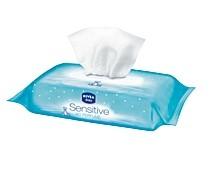 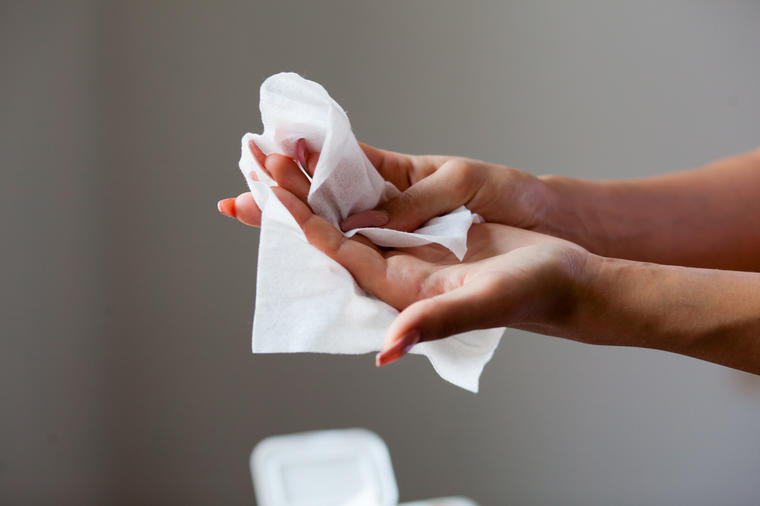             VLAŽNE MARAMICE                                                BRISANJE RUKU